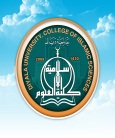  المـــــادة: علم النفس التربوي  المـــــادة: علم النفس التربوي كلية /العلوم الاسلامية كلية /العلوم الاسلامية   مدرس المادة:  مدرس المادة:  مدرس المادة:م . م . هيثم قاسم عبد الرزاق قسم / علوم القرآن والتربية الاسلامية قسم / علوم القرآن والتربية الاسلامية               المـــــــرحلة :                          المـــــــرحلة :            الاولى الشعبـــــــــــة :                   الشعبـــــــــــة :                   الشعبـــــــــــة :                   السعي السنوي للعام الدراسي 2016/2015 السعي السنوي للعام الدراسي 2016/2015 السعي السنوي للعام الدراسي 2016/2015 السعي السنوي للعام الدراسي 2016/2015 السعي السنوي للعام الدراسي 2016/2015 السعي السنوي للعام الدراسي 2016/2015 تالاسمفصل الاولفصل الثانيالسعيالسعيتالاسمفصل الاولفصل الثانيرقماكتابةَ1آلاء غالب جعفر مجيد191837سبعة وثلاثون ًدرجة2احمد حسين اسماعيل جواد161834أربعة وثلاثون درجة3احمد عادل محمد احمد141630ثلاثون درجة4احمد عدنان رحيم سلمان131629تسعة وعشرون درجة5ادهم علي حميد محمود151833ثلاثة وثلاثون درجة6اسراء جمال خليل اسماعيل            191837سبعة وثلاثون درجة7أسيل هاشم محمد كاظم191837سبعة وثلاثون درجة8امنه رحمن حسين جاسم151530ثلاثون درجة9أنغام فائق ابراهيم جواد171734أربعة وثلاثون درجة10آيات غفور عكله عبيد151530ثلاثون درجة11آيلاف علي حسين ميخان141630ثلاثون درجة12ايه ابراهيم علي منديل151429تسعة وعشرون درجة13آيه صادق بنيان قاسم181937سبعة وثلاثون درجة14بارق خالد كامل محمد161430ثلاثون درجة15بسمه أياد هادي سالم171633ثلاثة وثلاثون درجة16بشرى محمود كريم مطلك191837سبعة وثلاثون درجة17بلسم قاسم داود حسين171633ثلاثة وثلاثون درجة18بيداء فاضل شهاب حمد171532اثنان وثلاثون درجة19تبارك نوري عبود يوسف181533ثلاثة وثلاثون درجة20تهاني محمد شكر محمود151429تسعة وعشرون درجة21جواد فاضل أحمد ربيع141529تسعة وعشرون درجة22حسن اركان حسين علي151429تسعة وعشرون درجة23حسين فاضل كري مهدي24حمزه زيد جاسم طعمه25حنان احمد رشاد محمود171734أربعة وثلاثون درجة26حيدر عبد الحسين حبيب شلال151429تسعة وعشرون درجة27خالد طه رمضان خلف28خضر نعمان داود سلمان151429تسعة وعشرون درجة29داليا حميد فليح حسن171532اثنان وثلاثون درجة30دلال ياسين نصيف جاسم181836ستة وثلاثون درجة31ديانا سعدون علي حمد171633ثلاثة وثلاثون درجة32ديانه عبد محمد سميط171936ستة وثلاثون درجة33رامي جاسم محمد سحاب161430ثلاثون درجة34رامي شهاب حمد محمود161430ثلاثون درجة35رسل سعد محمد سميط151631واحد وثلاثون درجة36رقيه رباح صالح احمد151631واحد وثلاثون درجة37رقيه جمعه حميد عزاوي181735خمسة وثلاثون درجة38رنا كاظم حسن عبدال181937سبعة وثلاثون درجة39رؤى علي علوان خلف171835خمسة وثلاثون درجة40رويده داود سلمان قدوري171633ثلاثة وثلاثون درجة41ريم عبدالقادر حسين عبد141630ثلاثون درجة42زبيده سعدي حسن جاسم171431واحد وثلاثون درجة43زينب رحيم غضبان خلف181937سبعة وثلاثون درجة44زينب عماد محمد خميس121729تسعة وعشرون درجة45ساره سركوت علي مصطفى171431واحد وثلاثون درجة46سجى حسين علي عناد181836ستة وثلاثون درجة47سجى صالح محمد طه171431واحد وثلاثون درجة48سجى صباح محسن حواس181432اثنان وثلاثون درجة49سجى محمد علي سلمان191837سبعة وثلاثون درجة50سرى صباح غايب حسن51سلام سامي احمد عبدالله141630ثلاثون درجة52سيف مشعان مولان محمد141630ثلاثون درجة53شذى عباس مجيد مراد171734أربعة وثلاثون درجة54شذى عبد الكريم عايش مخلف161733ثلاثة وثلاثون درجة55صابرين محمود خلف عباس191837سبعة وثلاثون درجة56صالح هادي صالح سلمان161531واحد وثلاثون درجة57ضحى حسن محمود علي191938ثمانية وثلاثون درجة58ضحى حمير فيصل كاظم181735خمسة وثلاثون درجة59ضحى رباح حسن حميد191837سبعة وثلاثون درجة60طالب خالد جاسم حميدي141731واحد وثلاثون درجة61طه كريم طه ياسين171835خمسة وثلاثون درجة62عامر احمد شكر محمود181836ستة وثلاثون درجة63عبدالخالق حمد عيس شاهين181735خمسة وثلاثون درجة64عبد الستار حسن كيطان درب161531واحد وثلاثون درجة65عبد الودود رحمان حميد حسن171835خمسة وثلاثون درجة66عبير تحسين عبد خلف191736ستة وثلاثون درجة67عبير فاضل محمد علوان191837سبعة وثلاثون درجة68عذراء نعمان كامل ابراهيم191837سبعة وثلاثون درجة69علي حسين غائب مصطفى171633ثلاثة وثلاثون درجة70علي عدنان محمود خلف151732اثنان وثلاثون درجة71علي قاسم عبد الامير عبد الحسين161834أربعة وثلاثون درجة72علي قيس مهيدي صالح181735خمسة وثلاثون درجة73عماد سلام بدر جاسم171835خمسة وثلاثون درجة74عمر علي صالح مهدي141630ثلاثون درجة75فاتن فاضل حسين عباس171936ستة وثلاثون درجة76فاروق عمر كامل محمد161632اثنان وثلاثون درجة77فاطمه محمد حميد عبدالسلام141731واحد وثلاثون درجة78قاسم برغش سليمان داود151631واحد وثلاثون درجة79محمد حسين خلف محمد161531واحد وثلاثون درجة80محمد حميد ابراهيم خلف181836ستة وثلاثون درجة81محمد علي عبد الامير يوسف151631واحد وثلاثون درجة82محمد مصطفى علي عبد151429تسعة وعشرون درجة83مراد غني حسين مطر121830ثلاثون درجة84مرتضى احمد جهاد جاسم131629تسعة وعشرون درجة85مرتضى اياد رشيد علوان151530ثلاثون درجة86مروان عزيز ابراهيم علي181634أربعة وثلاثون درجة87مروه فؤاد مخيبر هادي181937سبعة وثلاثون درجة88مريم عبد الله نجم عبد الله181836ستة وثلاثون درجة89مصطفى اياد عبدالجبار ابراهيم161733ثلاثة وثلاثون درجة90مقداد لطيف ياسين ابراهيم191635خمسة وثلاثون درجة91منتظر زكي ناصر حسين141529تسعة وعشرون درجة92منذر جهاد يوسف محمد141630ثلاثون درجة93مها فاضل عباس عبد الله171835خمسة وثلاثون درجة94ندى ماجد محسن منصور181836ستة وثلاثون درجة95نمير يوسف جميل طه151429تسعة وعشرون درجة96نهى خميس احمد خميس97نور ناطق عبد العزيز عبود181836ستة وثلاثون درجة98هاجر زيد سلمان مطر181432اثنان وثلاثون درجة99هاجر علي حسين جاسم191938ثمانية وثلاثون درجة100هاجر فالح تركي مظلوم191837سبعة وثلاثون درجة101هاشم واسع خليل ابراهيم151429تسعة وعشرون درجة102هدى رباح حسن حميد171633ثلاثة وثلاثون درجة103هدير علي محمود رحيم181634أربعة وثلاثون درجة104وائل باسم ابراهيم نجم161430ثلاثون درجة105ولاء ستار خضير مبارك191938ثمانية وثلاثون درجة106ولدان رحمه الله مهدي صالح191938ثمانية وثلاثون درجة107ولي الدين حسن علي حسين161329تسعة وعشرون درجة108ياسمين حسين مهدي صراي141731واحد وثلاثون درجة109يقين سلام خلف رحيم161733ثلاثة وثلاثون درجة110